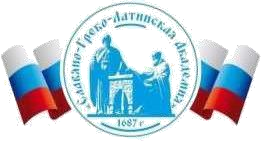 Автономная Некоммерческая Организация Высшего Образования«Славяно-Греко-Латинская Академия»Аннотация к рабочей программе дисциплиныБ1.О.ДВ.01.01 Офисные информационные технологииБ1.О.ДВ.01.01 Офисные информационные технологииСОГЛАСОВАНОДиректор Института _______________________,кандидат философских наук_______________________Одобрено:Решением Ученого Советаот «22» апреля 2022 г. протокол № 5УТВЕРЖДАЮРектор АНО ВО «СГЛА»_______________ Храмешин С.Н.Направление подготовки38.03.05 Бизнес-информатикаНаправленность (профиль)Информационная бизнес-аналитика и цифровые инновацииКафедрамеждународных отношений и социально-экономических наукФорма обученияГод начала обученияОчная2022Реализуется в семестре2 курс 1Наименование дисциплиныБ1.О.ДВ.01.01 Офисные информационные технологииКраткое содержаниеСущность информационных технологий в офисе. Электронный офис. Характеристика и основные компоненты информационных технологий в офисе. Организация электронного документооборота. Состав пакетов офисных программ. Технологии обработки графической информации. Интернет-технологииРезультаты освоения дисциплиныРазбираясь в программных офисных средствах и технологиях сбора, обработки и анализа информации для информационноаналитической поддержки принятия управленческих решений, способен проводить анализ этой самой информацииТрудоемкость, з.е.6Форма отчетностиЭкзаменПеречень основной и дополнительной литературы, необходимой для освоения дисциплины (модуля)Перечень основной и дополнительной литературы, необходимой для освоения дисциплины (модуля)Основная литератураФилиппов, Б. И. Информационная безопасность. Основы надежности средств связи Электронный ресурс: Учебник / Б. И. Филиппов, О. Г. Шерстнева. – Саратов: Ай Пи Эр Медиа, 2019. – 227 с. – Книга находится в премиум-версии ЭБС IPR BOOKS. – ISBN 978-5-4486-0485-0Дубина, И.Н. Мировые информационные ресурсы для экономистов Электронный ресурс: учебное пособие / С.В. Шаповалова / И.Н. Дубина. – Мировые информационные ресурсы для экономистов,2028-04-25. – Саратов: Вузовское образование, 2018. – 191 c. – Книга находится в базовой версии ЭБС IPRbooks. – ISBN 978-5-4487-0270-9Круценюк, К. Ю. Офисные информационные технологии Электронный ресурс / Круценюк К. Ю.: учебное пособие. Норильск: НГИИ, 2017. - 126 с. - ISBN 978-5-89009-684-5, экземпляров неограниченоДополнительная литератураМясоедов, Р.А. Офисные информационные технологииЭлектронный ресурс: учебное пособие / В.Ю. Сорокина / С.П. Гавриловская / Р.А. Мясоедов. – Белгород: Белгородский государственный технологический университет им. В.Г. Шухова, ЭБС АСВ, 2013. – 241 c. – Книга находится в базовой версии ЭБС IPRbooks.Коробова, Л. А. Программные математические комплексы. Практикум Электронный ресурс: Учебное пособие / Л. А. Коробова, С. Н. Черняева, И. Е. Медведкова. – Программные математические комплексы. Практикум,2019-05-18. – Воронеж: Воронежский государственный университет инженерных технологий, 2014. – 68 с. – Книга находится в премиум-версии ЭБС IPR BOOKS. – ISBN 978-5-00032-25-9